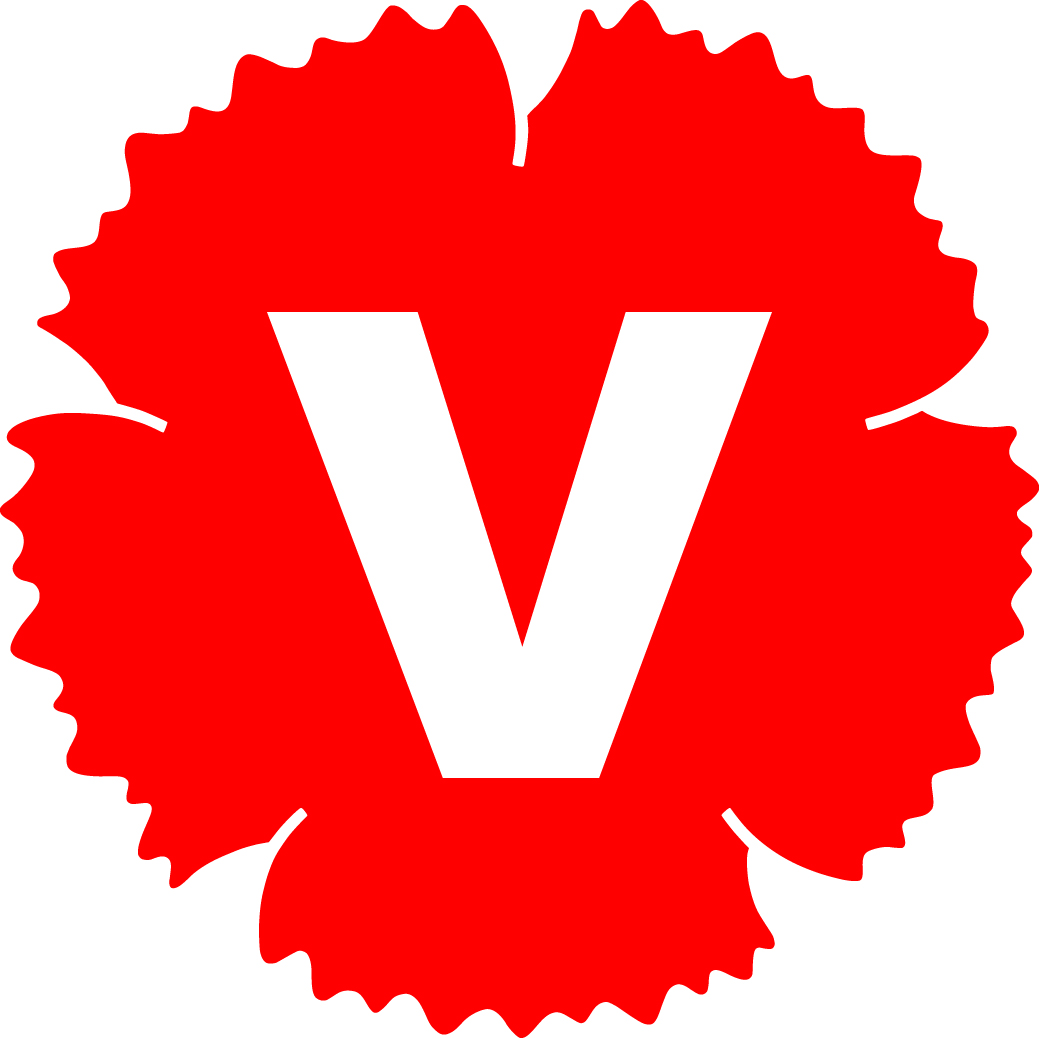 Motion till Regionfullmäktige2020-05-19Rätt till traumabehandling även vid beroendeproblematikDet är inte ovanligt att personer med allvarlig beroendeproblematik också har en obehandlad psykisk traumatisering. Sambandet kan gå åt båda hållen, det vill säga en person med posttraumatiskt stressyndrom (PTSD) kan uppleva outhärdliga symtom i form av exempelvis flashbacks och mardrömmar. Att ta sin flykt till droger lindrar för stunden men ett tungt beroende kan också leda till att personen upplever skrämmande händelser i den miljö den kommer att vistas i och därmed löper större risk att bli traumatiserad. Hur sambanden ser ut är egentligen inte det väsentliga utan det viktiga är att personen får tillgång till de effektiva metoder som finns för att lindra alternativt helt bota traumasymtomen.När vi varit ute i våra verksamheter och också haft dialog med brukare framkommer att försvinnande få erbjudits evidensbaserad traumabehandling eller ens någonting som kan vara i närheten av att likna sådan behandling. Det framkommer att det brukar hänga på att de mottagningar som ger traumabehandlingar ställer sådana krav att stor del av målgruppen exkluderas. Kriterier som inte är krav utifrån de evidensbaserade metoderna utan sägs snarare handla om tradition inom vården. Alla som arbetat med människor med tungt skadligt bruk eller människor med PTSD vet att det kan vara omöjligt att få goda resultat om en inte tar i den ena problematiken samtidigt som en också arbetar med den andra.Med anledning av det stora lidande som tungt skadligt bruk och PTSD innebär inte bara för individen utan också för familj och nätverk anser vi att det är dags för Västra Götaland att utveckla verksamheter som kan behandla patienter som har en blandproblematik.Förslag till beslutAnsvarig inom området får i uppdrag att se över hur en organisation kan stödja att möjliggöra vård och behandling mot skadligt bruk och PTSD på ett evidensbaserat och personcentrerat sättCarina Örgård (V)			Birgit Lövkvist (V)Marjan Garmroudi (V)			Anette Holgersson (V)